Cafeteria 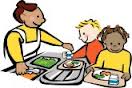 Are you a PALS student?Use indoor voices Get permission to leave your seat  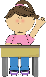 Keep your hands to yourself  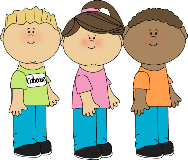 No sharing food 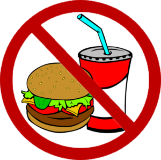 Throw away, recycle all your trash 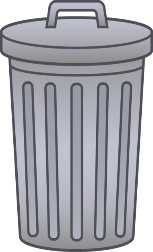 